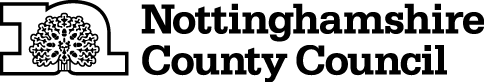 TEMPORARY CLOSURE OF FOOTPATHTHE NOTTINGHAMSHIRE COUNTY COUNCIL (SPALFORD FOOTPATH NO.8) (TEMPORARY PROHIBITION) CONTINUATION ORDER 2020NOTICE IS HEREBY GIVEN that the Nottinghamshire County Council HAS MADE an ORDER, under Sections 14 and 15(8) of the Road Traffic Regulation Act 1984, the effect of which will be: 	To continue the effects of THE NOTTINGHAMSHIRE COUNTY COUNCIL (SPALFORD FOOTPATH NO.8) (TEMPORARY PROHIBITION) NOTICE 2020.  	That Notice came into force on 2nd April 2020.  The effects are that: -No person shall: -  proceed on foot,	in the following length of Footpath at Spalford in the District of Newark and Sherwood -	Spalford Footpath No.8, at grid reference SK 8232 6904, the bridge over the dyke at the Parish Boundary with Girton Byway No.1. IT IS INTENDED that the prohibition respecting the above highway or highways will apply as follows:-	To 1st October 2020 inclusive.The Continuation Order will come into force on 23rd April 2020 and any prohibition contained in the continued Order shall apply on that day and on any subsequent day or days when it shall be necessary for the prohibition to apply to enable works to be carried out and the Order shall continue in full force until the works it is proposed to carry out are completed. The duration of this Order may be extended with the approval of the relevant Secretary of State.The prohibition is required to protect public safety due to a missing footbridge, which requires replacement. THIS NOTICE IS DATED THIS 16TH DAY OF APRIL 2020  Corporate Director of PlaceNottinghamshire County CouncilCounty HallNG2 7QPFor more information contact the Rights of Way office on 0115 977 5680